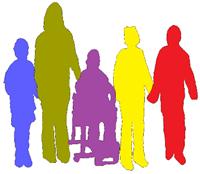 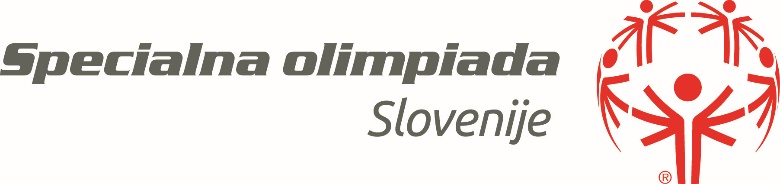 REGIJSKE IGRE SOS - MATPOrmož, 28. marec 2018RAZPIS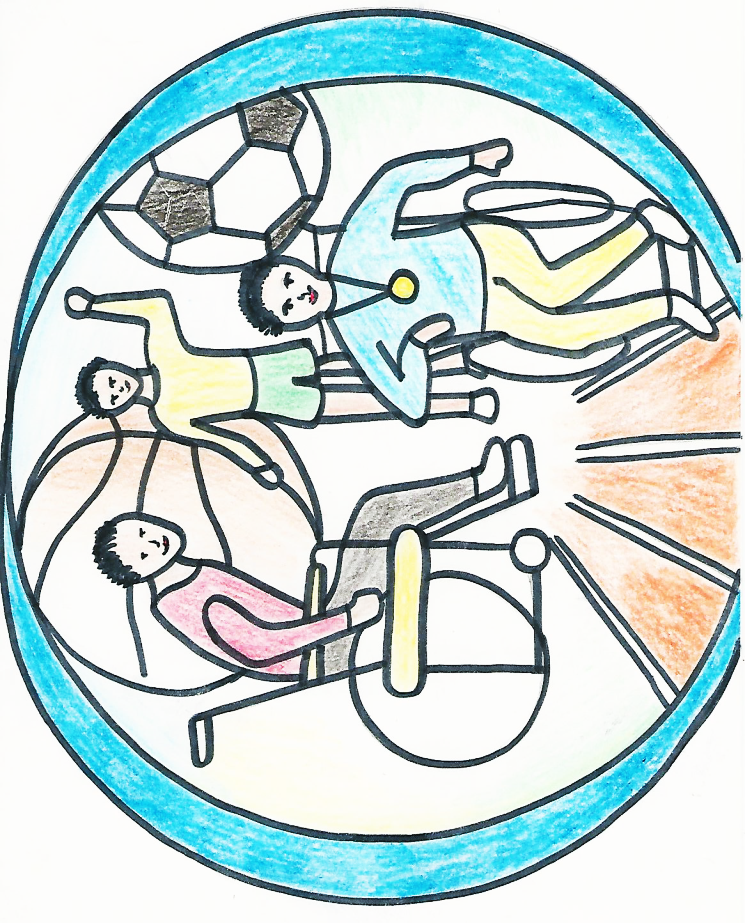 PRIREDITELJ: Specialna olimpiada SlovenijeORGANIZATOR: Osnovna šola Stanka Vraza OrmožKRAJ: Telovadnica OŠ Stanka Vraza OrmožNAMESTITEV IN PREHRANA: OŠ Stanka Vraza OrmožDatum: Regijske igre Specialne olimpiade Slovenije MATP – 28.3.2018PRAVILA:Na regijskih igrah SOS - MATP bo izvedeno 6 tekmovalnih postaj. Na vseh tekmovalnih postajah bodo sodniki ocenjevali izvedbe tekmovalcev na treh nivojih. 1. nivo: nalogo opravi s fizično pomočjo2. nivo: nalogo opravi z verbalno pomočjo3. nivo: nalogo opravi samostojnoUpoštevali bomo tudi starostno primernost in izvedli tekmovalne postaje za mlajše in starejše tekmovalce.Mlajši tekmovalci so, ki v tekočem letu dopolnijo 15 let in mlajši.Starejši tekmovalci so, vsi starejši od 15 let.PRIJAVE :Prijave  pošljite  do srede, 14.03. 2018,  na e-mail: matpormoz@gmail.comKotizacijo za vsakega tekmovalca in spremljevalca v višini 7,50 € plačate po prejetju računa.Po navadni pošti pošljite prijavnico s podatki poln naslov ustanove in davčno številko. Obkrožite ali potrebujete e- račun.Tekmovalca še lahko odjavite do 26.03.2018, do 9. ure. Pri poznejši odjavi vam zaračunamo 100 % kotizacijo. V tem primeru pripada odjavljenemu tekmovalcu tudi »darilni paket«.INFORMACIJE :OŠ Stanka Vraza Ormož tel.  02 741 65 50      Andreja Resman 041 212 225         PROGRAM  PRIREDITVE  8.45 –  9.15       PRIHOD  EKIP V OŠ STANKA VRAZA 9.30 –  10.00      SESTANEK VODIJ EKIP10.00 – 10.30      OTVORITEV IGER S PROGRAMOM10.30 – 12.00      TEKMOVANJA 12.30 – 13.00      ZABAVNE AKTIVNOSTI 13.00 –                PODELITEV PRIZNANJ13.30 –                KOSILO IN ZABAVAVodja tekmovanja:                                                        Ravnateljica:Andreja Resman                                                          Mojca Visenjak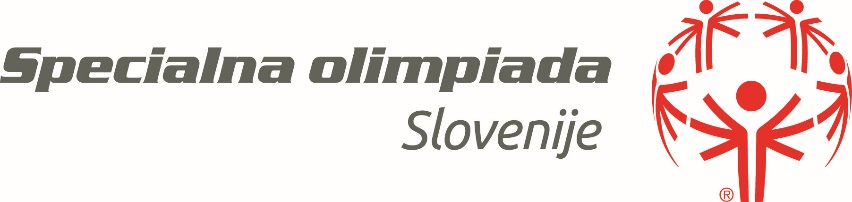 P R I J A V N I C A - ekipaPrijava šteje kot naročilo za izstavljen račun, ki ga vam pošljemo po končanih igrah.               Žig :				                          Odgovorna oseba :POSTAJAPODROČJE:  MOBILNOST, OKRETNOSTPOSTAJA: VOŽNJA Z INVALIDSKIM VOZIČKOM ALI VOŽNJA Z DESKO NA KOLEŠČKIH (MLAJŠI) ALI HOJA (STAREJŠI): PO LABIRINTU, PREKO RAVNOTEŽNOSTNE DESKE, SKOZI TRAKOVE (STAREJŠI, MLAJŠI IN TEKMOVALCI NA VOZIČKIH )PRIPOMOČKI: LABIRINT, RAVNOTEŽNOSTNA DESKA, TUNEL S TRAKOVIOPIS NALOGE: Tekmovalec začne z opravljanjem naloge na znak s startne linije, nadaljuje po labirintu, čez ravnotežnostno desko, nato skozi trakove vse do ciljne črte. CILJ: premagati začrtano pot od starta do ciljaPOSTAJAPODROČJE:  ROČNOSTPOSTAJA: VLEČENJE VRVI IN POTISKANJE AVTOMOBILSKE GUMEPRIPOMOČKI: AVTOMOBILSKE GUME, VRVIOPIS NALOGE:  tekmovalec stoji pred startno črto. Na znak s preprijemanjem vrvi vleče avtomobilsko gumo in jo nato zakotali na prvotno mesto.   CILJ: s preprijemanjem vrvi privleči avtomobilsko gumo in jo zakotaliti na prvotno mesto.POSTAJAPODROČJE:  UDARJANJEPOSTAJA: ZBIJANJE ŽOG S STOŽCEV IN UDARJANJE BALONOV  (MLAJŠI)NAMIZNI TENIS (STAREJŠI)PRIPOMOČKI: STOŽCI, ŽOGE RAZLIČNIH VELIKOSTI IN MATERIALOV, LOPAR, KIJ, BALONI, STOJALA, POLOVICA MIZE ZA NAMIZNI TENIS, ROBOVI OBDANI Z DESKAMI, RAZLIČNI LOPARJI, RAZLIČNE ŽOGEOPIS NALOGE: Tekmovalec si izbere rekvizit, s katerim bo zbijal žoge (lahko tudi z roko). Starta na znak s startne linije, nadaljuje pot do prvega stožca, s katerega zbije žogo in tako nadaljuje do zadnjega stožca. Nadaljuje še z udarjanjem balonov vse do ciljne črte.Tekmovalec z rekvizitom potiska žogo po mizi in jo usmerja v prečno obrobo. Potiskanje je lahko tako močno, da se žoga sama odbija od prečne deske. V nasprotnem primeru zakotalimo žogo proti tekmovalcu, on pa jo mora udariti naprej (10 ponovitev ).CILJ: zbije žoge s stožca, udari balon, z rekvizitom 10x udari/potisne žogo.4. POSTAJAPODROČJE: BRCANJE ŽOGEPOSTAJA: NOGOMET (STAREJŠI, MLAJŠI)PRIPOMOČKI: MALI GOLI, ŽOGEOPIS NALOGE: Na dveh straneh sta postavljena mala gola. V sredini so štiri žoge, katere mora tekmovalec brcniti ali voditi v gol, ki je izbrani žogi najbližji. Tekmovalec začne pri prvi žogi, jo vodi v gol, se vrne po drugo in tako do četrte žoge. Ko je četrta žoga v golu, je tekmovalec zaključil tekmovanje na tej postaji.CILJ: zadeti 4 žoge v gol.    5. POSTAJAPODROČJE:  ROČNOSTPOSTAJA: KEGLANJE (STAREJŠI, MLAJŠI)PRIPOMOČKI: KEGLJI, ŽOGA (rusko kegljišče), RAMPAOPIS NALOGE: Tekmovalec iz različnih razdalj, ki so označena cilja  v devet kegljev. Na voljo ima pet metov. Vsak met izvaja v polno postavitev.CILJ: zadeti keglje.    6. POSTAJAPODROČJE:  ROČNOSTPOSTAJA: MET NA KOŠ (STAREJŠI, MLAJŠI)PRIPOMOČKI: MIZA ALI ŠVEDSKA SKRINJA, DVE PALICI (KOLIČKA), OBROČ, KOŠOPIS NALOGE: Tekmovalec začne s startne linije z žogo v rokah, pot nadaljuje mimo švedske skrinje (na kateri sta vzporedno pritrjena dva količka v medsebojnem razmaku širine žoge) po kateri zakotali žogo, jo nato prime v roko in  odbije (položi) v obroč ter  meče na koš.CILJ: voditi žogo in jo vreči na koš.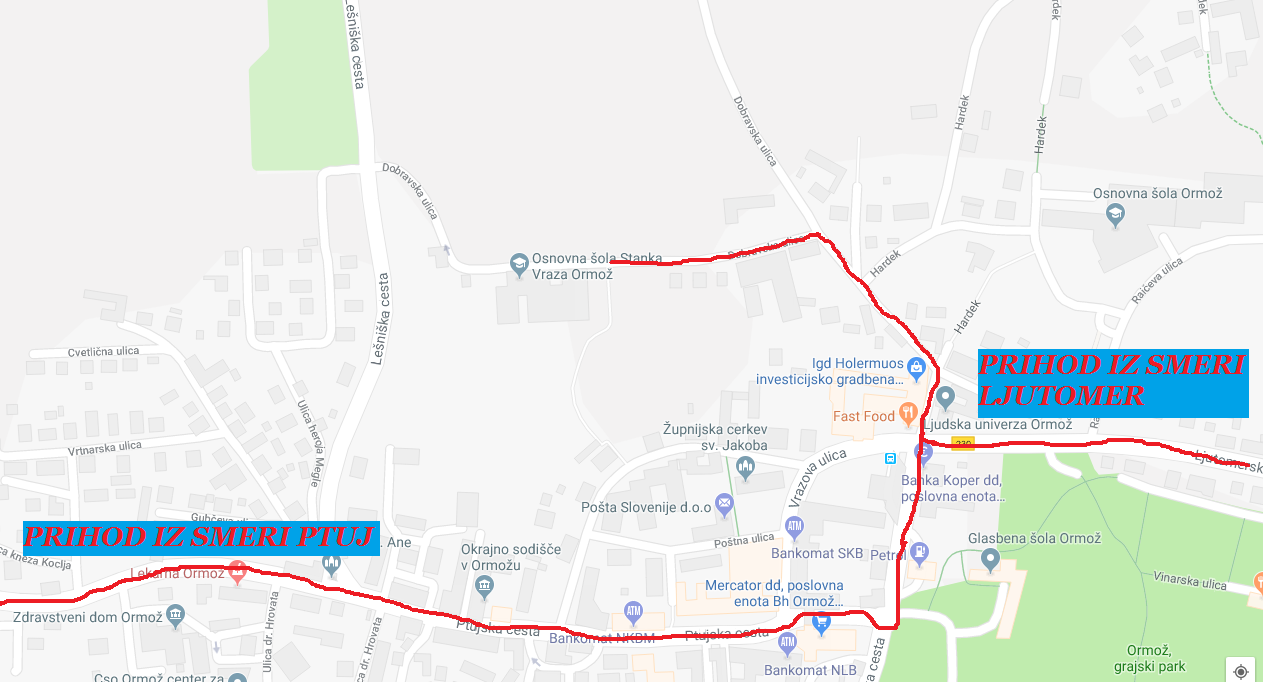 Ekipa:Polni naslov:Davčna številka:Regija:Število tekmovalcev:Moški:Ženske:Število spremljevalcev:Moški:Ženske:Kontaktna oseba in telefon:Potrebujete e-račun:        DA                  NE